Form Approved OMB No. 0930-0208Expiration Date: 02/28/2022Substance Abuse and Mental Health Services Administration (SAMHSA)Center for Substance Abuse Treatment (CSAT)Government Performance and Results Act (GPRA) Client OutcomeMeasures for Discretionary ProgramsSAMHSA’s Performance Accountability and Reporting System (SPARS) March 2019Public reporting burden for this collection of information is estimated to average 36 minutes per response, including the time for reviewing instructions, searching existing data sources, gathering and maintaining the data needed, and completing and reviewing the collection of information, if all items are asked of a client/participant; to the extent that providers already obtain much of this information as part of their ongoing client/participant intake or follow-up, less time will be required. Send comments regarding this burden estimate, or any other aspect of this collection of information, to the Substance Abuse and Mental Health Services Administration (SAMHSA) Reports Clearance Officer, Room 15E57B, 5600 Fishers Lane, Rockville, MD 20857. An agency may not conduct or sponsor, and a person is not required to respond to a collection of information unless it displays a currently valid Office of Management and Budget (OMB) control number. The control number for this project is 0930-0208.Table of Contents[This page intentionally left blank]A.	RECORD MANAGEMENTClient ID	|	||	|	|	|	|	||	|	|	||	|	|	|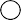 Client Type:Treatment client     Client in recovery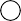 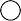 Contract/Grant ID	| 	|	|	|	|	|	|	|	|	|	| Interview Type [CIRCLE ONLY ONE TYPE.]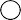 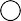 A.	PLANNED SERVICES[REPORTED BY PROGRAM STAFF ABOUT CLIENT ONLY AT INTAKE/BASELINE.]Identify the services you plan to provide to the client during the client’s course of treatment/recovery. [SELECT “YES” OR “NO” FOR EACH ONE.]Modality	Yes No[SELECT AT LEAST ONE MODALITY.]Case Management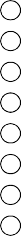 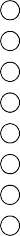 Day TreatmentInpatient/Hospital (Other Than Detox)OutpatientOutreachIntensive OutpatientMethadoneResidential/RehabilitationDetoxification (Select Only One)Hospital Inpatient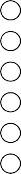 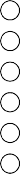 Free-Standing ResidentialAmbulatory DetoxificationAfter CareRecovery SupportOther (Specify)  	[SELECT AT LEAST ONE SERVICE.]Treatment Services	Yes No[SBIRT GRANTS: YOU MUST SELECT “YES” FOR AT LEAST ONE OF THE TREATMENT SERVICES NUMBERED 1–4.]Screening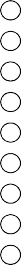 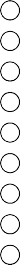 Brief InterventionBrief TreatmentReferral to TreatmentAssessmentTreatment/Recovery PlanningIndividual CounselingGroup CounselingFamily/Marriage CounselingCo-Occurring Treatment/Recovery Services	      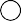 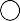 Pharmacological Interventions	      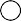 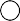 HIV/AIDS Counseling	      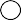 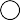 Other Clinical Services(Specify)	      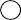 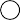 Case Management Services	Yes NoFamily Services (Including Marriage Education, Parenting, Child DevelopmentServices)	      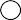 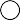 Child Care	      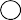 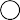 Employment ServicePre-Employment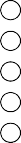 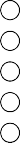 Employment CoachingIndividual Services CoordinationTransportationHIV/AIDS ServiceSupportive Transitional Drug-Free Housing Services	      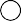 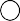 Other Case Management Services(Specify)		      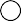 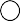 Medical Services	Yes NoMedical Care	      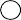 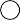 Alcohol/Drug Testing	      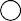 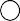 HIV/AIDS Medical Support and Testing	      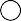 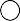 Other Medical Services(Specify)		      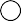 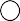 After Care Services	Yes NoContinuing Care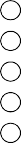 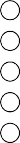 Relapse PreventionRecovery CoachingSelf-Help and Support GroupsSpiritual SupportOther After Care Services(Specify)		      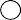 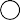 Education Services	Yes NoSubstance Abuse Education	      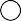 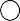 HIV/AIDS Education	      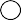 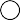 Other Education Services(Specify)		      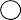 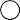 Peer-to-Peer Recovery Support Services	Yes NoPeer Coaching or Mentoring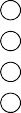 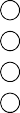 Housing SupportAlcohol- and Drug-Free Social ActivitiesInformation and ReferralOther Peer-to-Peer Recovery SupportServices (Specify)		      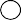 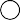 A.	DEMOGRAPHICS[ASKED ONLY AT INTAKE/BASELINE.]What is your gender?MALE FEMALE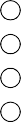 TRANSGENDEROTHER (SPECIFY)  	 REFUSED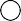 Are you Hispanic or Latino?    YES NO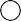 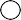 REFUSED[IF YES] What ethnic group do you consider yourself? Please answer yes or no for each of the following. You may say yes to more than one.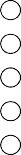 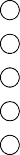 (SPECIFY) 	_ 	_ 	_What is your race? Please answer yes or no for each of the following. You may say yes to more than one.Yes	No	RefusedBlack or African American Asian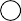 Native Hawaiian or other Pacific Islander Alaska Native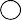 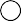 WhiteAmerican IndianWhat is your date of birth?*| 	|	| / | 	|	|	[*THE SYSTEM WILL ONLY SAVE MONTH AND YEAR.Month	Day	TO MAINTAIN CONFIDENTIALITY, DAY IS NOT SAVED.]| 	|		|	|	| Year    REFUSED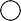 MILITARY FAMILY AND DEPLOYMENTHave you ever served in the Armed Forces, in the Reserves, or in the National Guard? [IF SERVED] In which area, the Armed Forces, Reserves, or National Guard did you serve?NOYES, IN THE ARMED FORCES YES, IN THE RESERVESYES, IN THE NATIONAL GUARD REFUSEDDON’T KNOW[IF NO, REFUSED, OR DON’T KNOW, SKIP TO QUESTION A6.]5a.	Are you currently on active duty in the Armed Forces, in the Reserves, or in the National Guard?[IF ACTIVE] In which area, the Armed Forces, Reserves, or National Guard?NO, SEPARATED OR RETIRED FROM THE ARMED FORCES, RESERVES, OR NATIONAL GUARD YES, IN THE ARMED FORCES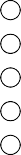 YES, IN THE RESERVESYES, IN THE NATIONAL GUARD REFUSEDDON’T KNOW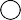 5b.	Have you ever been deployed to a combat zone? [CHECK ALL THAT APPLY.]    NEVER DEPLOYED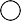 IRAQ OR AFGHANISTAN (E.G., Operation Enduring Freedom [OEF]/ Operation Iraqi Freedom [OIF]/ Operation New Dawn [OND])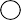 PERSIAN GULF (OPERATION DESERT SHIELD/DESERT STORM) VIETNAM/SOUTHEAST ASIA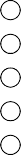 KOREA WWIIDEPLOYED TO A COMBAT ZONE NOT LISTED ABOVE (E.G., BOSNIA/SOMALIA) REFUSED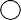 DON’T KNOW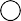 [SBIRT GRANTEES: FOR CLIENTS WHO SCREENED NEGATIVE, THE INTAKE INTERVIEW IS NOW COMPLETE.]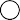 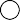 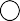 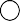 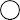 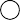 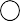 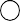 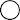 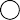 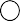 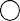 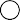 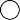 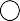 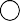 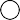 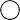 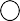 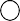 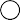 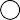 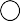 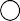 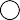 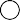 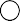 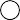 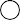 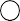 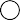 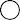 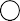 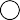 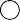 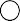 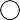 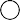 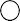 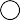 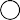 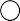 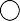 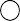 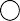 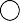 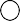 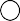 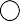 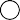 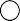 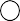 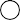 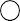 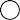 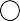 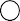 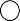 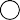 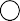 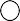 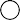 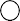 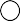 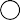 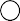 Is anyone in your family or someone close to you on active duty in the Armed Forces, in the Reserves, or in the National Guard or separated or retired from the Armed Forces, Reserves, or National Guard?NOYES, ONLY ONEYES, MORE THAN ONE REFUSEDDON’T KNOW[IF NO, REFUSED, OR DON’T KNOW, SKIP TO SECTION B.]Numberof Days	REFUSED DON’T KNOWDuring the past 30 days, how many days have you used the following:Any alcohol [IF ZERO, SKIP TO ITEM B1c.]	| 	|	|b1.  Alcohol to intoxication (5+ drinks in one sitting)	| 	|	| b2. Alcohol to intoxication (4 or fewer drinks in one sitting and felt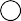 high)	| 	|	|Illegal drugs [IF B1a OR B1c = 0, REFUSED (RF), DON’TKNOW (DK), THEN SKIP TO ITEM B2.]	| 	|	|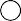 Both alcohol and drugs (on the same day)	| 	|	|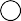 Route of Administration Types:Oral 2. Nasal 3. Smoking 4. Non-intravenous (IV) injection 5. IV*NOTE THE USUAL ROUTE. FOR MORE THAN ONE ROUTE, CHOOSE THE MOST SEVERE. THE ROUTES ARE LISTED FROM LEAST SEVERE (1) TO MOST SEVERE (5).During the past 30 days, how many days have you used any of the following: [IF THE VALUE IN ANY ITEM B2a–B2i > 0, THEN THE VALUE IN B1c MUST BE > 0.]DRUG AND ALCOHOL USE (CONTINUED)Route of Administration Types:Oral 2. Nasal 3. Smoking 4. Non-IV injection 5. IV*NOTE THE USUAL ROUTE. FOR MORE THAN ONE ROUTE, CHOOSE THE MOST SEVERE. THE ROUTES ARE LISTED FROM LEAST SEVERE (1) TO MOST SEVERE (5).During the past 30 days, how many days have you used any of the following: [IF THE VALUE IN ANY ITEM B2a–B2i > 0, THEN THE VALUE IN B1c MUST BE > 0.]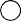 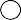 In the past 30 days, have you injected drugs? [IF ANY ROUTE OF ADMINISTRATION IN B2a–B2i = 4 or 5, THEN B3 MUST = YES.]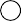 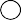 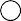     YES NO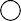 REFUSED DON’T KNOW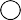 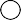 [IF NO, REFUSED, OR DON’T KNOW, SKIP TO SECTION C.]In the past 30 days, how often did you use a syringe/needle, cooker, cotton, or water that someone else used?Always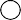 More than half the time Half the time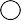 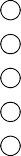 Less than half the time NeverREFUSED DON’T KNOWFAMILY AND LIVING CONDITIONSIn the past 30 days, where have you been living most of the time? [DO NOT READ RESPONSE OPTIONS TO CLIENT.]SHELTER (SAFE HAVENS, TRANSITIONAL LIVING CENTER [TLC], LOW-DEMAND FACILITIES, RECEPTION CENTERS, OTHER TEMPORARY DAY OR EVENING FACILITY) STREET/OUTDOORS (SIDEWALK, DOORWAY, PARK, PUBLIC OR ABANDONED BUILDING) INSTITUTION (HOSPITAL, NURSING HOME, JAIL/PRISON)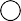 HOUSED: [IF HOUSED, CHECK APPROPRIATE SUBCATEGORY:]OWN/RENT APARTMENT, ROOM, OR HOUSE SOMEONE ELSE’S APARTMENT, ROOM, OR HOUSE DORMITORY/COLLEGE RESIDENCE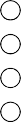 HALFWAY HOUSE RESIDENTIAL TREATMENT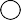 OTHER HOUSED (SPECIFY)    	     REFUSED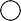 DON’T KNOW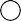 How satisfied are you with the conditions of your living space?Very dissatisfied Dissatisfied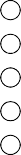 Neither satisfied nor dissatisfied SatisfiedVery satisfied REFUSED DON’T KNOW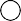 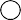 During the past 30 days, how stressful have things been for you because of your use of alcohol or other drugs? [IF B1a OR B1c > 0, THEN C3 CANNOT = “NOT APPLICABLE.”]Not at all Somewhat Considerably Extremely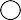 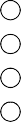 NOT APPLICABLE [USE ONLY IF B1A AND B1C = 0.]REFUSED DON’T KNOWDuring the past 30 days, has your use of alcohol or other drugs caused you to reduce or give up important activities? [IF B1a OR B1c > 0, THEN C4 CANNOT = “NOT APPLICABLE.”]Not at all Somewhat Considerably Extremely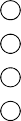 NOT APPLICABLE [USE ONLY IF B1A AND B1C = 0.]REFUSED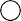     DON’T KNOWFAMILY AND LIVING CONDITIONS (CONTINUED)During the past 30 days, has your use of alcohol or other drugs caused you to have emotional problems?[IF B1a OR B1c > 0, THEN C5 CANNOT = “NOT APPLICABLE.”]Not at all Somewhat Considerably ExtremelyNOT APPLICABLE [USE ONLY IF B1a AND B1c = 0.]REFUSED    DON’T KNOW[IF NOT MALE] Are you currently pregnant?YES NOREFUSED    DON’T KNOWDo you have children?YES NO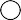 REFUSED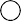     DON’T KNOW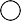 [IF NO, REFUSED, OR DON’T KNOW, SKIP TO SECTION D.]How many children do you have? [IF C7 = YES, THEN THE VALUE IN C7a MUST BE > 0.]| 	|	|	REFUSED	DON’T KNOWAre any of your children living with someone else due to a child protection court order?    YES NO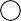 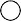 REFUSED DON’T KNOW[IF NO, REFUSED, OR DON’T KNOW, SKIP TO ITEM C7D.][IF YES] How many of your children are living with someone else due to a child protection court order? [THE VALUE IN C7c CANNOT EXCEED THE VALUE IN C7a.]| 	|	|	  REFUSED       DON’T KNOW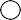 For how many of your children have you lost parental rights? [THE CLIENT’S PARENTAL RIGHTS WERE TERMINATED.] [THE VALUE IN ITEM C7d CANNOT EXCEED THE VALUE IN C7a.]| 	|	|	REFUSED	DON’T KNOW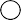 EDUCATION, EMPLOYMENT, AND INCOMEAre you currently enrolled in school or a job training program? [IF ENROLLED] Is that full time or part time? [IF CLIENT IS INCARCERATED, CODE D1 AS “NOT ENROLLED.”]NOT ENROLLED ENROLLED, FULL TIME ENROLLED, PART TIMEOTHER (SPECIFY)  	 REFUSEDDON’T KNOW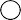 What is the highest level of education you have finished, whether or not you received a degree?NEVER ATTENDED 1ST GRADE2ND GRADE3RD GRADE4TH GRADE5TH GRADE6TH GRADE7TH GRADE8TH GRADE9TH GRADE10TH GRADE11TH GRADE12TH GRADE/HIGH SCHOOL DIPLOMA/EQUIVALENT COLLEGE OR UNIVERSITY/1ST YEAR COMPLETEDCOLLEGE OR UNIVERSITY/2ND YEAR COMPLETED/ASSOCIATE’S DEGREE (AA, AS) COLLEGE OR UNIVERSITY/3RD YEAR COMPLETEDBACHELOR’S DEGREE (BA, BS) OR HIGHERVOCATIONAL/TECHNICAL (VOC/TECH) PROGRAM AFTER HIGH SCHOOL BUT NO VOC/TECH DIPLOMAVOC/TECH DIPLOMA AFTER HIGH SCHOOL REFUSED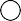 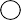     DON’T KNOWAre you currently employed? [CLARIFY BY FOCUSING ON STATUS DURING MOST OF THE PREVIOUS WEEK, DETERMINING WHETHER CLIENT WORKED AT ALL OR HAD A REGULAR JOB BUT WAS OFF WORK. IF CLIENT IS “ENROLLED, FULL TIME” IN D1 AND INDICATES “EMPLOYED, FULL TIME” IN D3, ASK FOR CLARIFICATION. IF CLIENT IS INCARCERATED AND HAS NO WORK OUTSIDE OF JAIL, CODE D3 AS “UNEMPLOYED, NOT LOOKING FOR WORK.”]EMPLOYED, FULL TIME (35+ HOURS PER WEEK, OR WOULD HAVE BEEN) EMPLOYED, PART TIME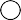 UNEMPLOYED, LOOKING FOR WORK UNEMPLOYED, DISABLED UNEMPLOYED, VOLUNTEER WORK UNEMPLOYED, RETIRED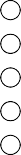 UNEMPLOYED, NOT LOOKING FOR WORKOTHER (SPECIFY)  	 REFUSED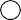     DON’T KNOW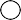 EDUCATION, EMPLOYMENT, AND INCOME (CONTINUED)Approximately, how much money did YOU receive (pre-tax individual income) in the past 30 days from … [IF D3 DOES NOT = “EMPLOYED” AND THE VALUE IN D4a IS GREATER THAN ZERO, PROBE. IF D3 = “UNEMPLOYED, LOOKING FOR WORK” AND THE VALUE IN D4b = 0, PROBE. IF D3 = “UNEMPLOYED, RETIRED” AND THE VALUE IN D4c = 0, PROBE. IF D3 = “UNEMPLOYED, DISABLED” AND THE VALUE IN D4d = 0, PROBE.]a.	Wages	$ |    |	|	| , |    |	|	|Public assistance	$ |    |	|	| , |    |	|	|Retirement	$ |    |	|	| , |    |	|	|Disability	$ |    |	|	| , |    |	|	|Non-legal income	$ |    |	|	| , |    |	|	|Family and/or friends	$ |    |	|	| , |    |	|	|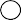 RF	DK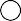 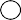 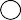 g.   Other (Specify) 	$ |    |	|	| , |    |	|	|Have you enough money to meet your needs?Not at  all A little Moderately Mostly Completely REFUSEDDON’T KNOWCRIME AND CRIMINAL JUSTICE STATUSIn the past 30 days, how many times have you been arrested?| 	|	| TIMES	REFUSED	DON’T KNOW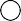 [IF NO ARRESTS, SKIP TO ITEM E3.]In the past 30 days, how many times have you been arrested for drug-related offenses? [THE VALUE IN E2 CANNOT BE GREATER THAN THE VALUE IN E1.]| 	|	| TIMES	REFUSED	DON’T KNOWIn the past 30 days, how many nights have you spent in jail/prison? [IF THE VALUE IN E3 IS GREATER THAN 15, THEN C1 MUST = INSTITUTION (JAIL/PRISON). IF C1 = INSTITUTION (JAIL/PRISON), THEN THE VALUE IN E3 MUST BE GREATER THAN OR EQUAL TO 15.]| 	|	| NIGHTS	REFUSED	DON’T KNOWIn the past 30 days, how many times have you committed a crime? [CHECK NUMBER OF DAYS USED ILLEGAL DRUGS IN ITEM B1c. ANSWER HERE IN E4 SHOULD BE EQUAL TO OR GREATER THAN NUMBER IN B1c BECAUSE USING ILLEGAL DRUGS IS A CRIME.]| 	|	|	| TIMES	  REFUSED       DON’T KNOW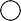 Are you currently awaiting charges, trial, or sentencing?YES NO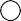 REFUSED DON’T KNOW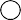 Are you currently on parole or probation?YES NOREFUSED DON’T KNOW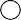 MENTAL AND PHYSICAL HEALTH PROBLEMS AND TREATMENT/RECOVERYHow would you rate your overall health right now?Excellent Very good Good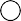 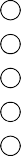 Fair PoorREFUSED DON’T KNOWYes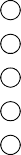 No [SKIP TO F4.]NOT PERMITTED TO ASK [SKIP TO F4.]REFUSED [SKIP TO F4.]DON’T KNOW [SKIP TO F4.][IF YES] Altogether, how many:Contacts	RF	DKSexual contacts (vaginal, oral, or anal) did you have?	| 	|	|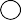 Unprotected sexual contacts did you have? [THE VALUE IN F3b SHOULD NOT BE GREATER THAN THEVALUE IN F3a.] [IF ZERO, SKIP TO F4.]	| 	|	|	|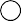 Unprotected sexual contacts were with an individual who is or was [NONE OF THE VALUES IN F3c1–F3c3 CAN BE GREATER THAN THE VALUE IN F3b.]HIV positive or has AIDS	| 	|	|	|	          An injection drug user	| 	|	|	|High on some substance	| 	|	|	|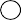 Have you ever been tested for HIV?Yes [GO TO F4a.]No [SKIP TO F5.]REFUSED [SKIP TO F5.]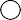 DON’T KNOW [SKIP TO F5.]Do you know the results of your HIV testing?Yes NoHow would you rate your quality of life?Very poor Poor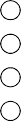 Neither poor nor good GoodVery good REFUSED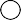 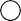     DON’T KNOWVery dissatisfied DissatisfiedNeither satisfied nor dissatisfied SatisfiedVery satisfied REFUSED DON’T KNOW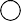 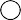 Do you have enough energy for everyday life?Not at  all A little Moderately Mostly Completely REFUSED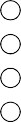 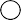     DON’T KNOWHow satisfied are you with your ability to perform your daily activities?Very dissatisfied Dissatisfied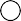 Neither satisfied nor dissatisfied SatisfiedVery satisfied REFUSED DON’T KNOWHow satisfied are you with yourself?    Very dissatisfied Dissatisfied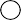 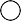 Neither satisfied nor dissatisfied Satisfied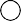 Very satisfied REFUSED DON’T KNOW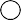 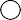 In the past 30 days, not due to your use of alcohol or drugs, how many days have you:Days	RF	DKExperienced serious depression	| 	|	|Experienced serious anxiety or tension	| 	|	|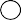 Experienced hallucinations	| 	|	|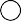 Experienced trouble understanding, concentrating, orremembering	| 	|	|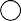 Experienced trouble controlling violent behavior	| 	|	|	          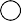 Attempted suicide	| 	|	|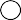 Been prescribed medication for psychological/emotionalproblem	| 	|	|	          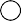 [IF CLIENT REPORTS ZERO DAYS, RF, OR DK TO ALL ITEMS IN QUESTION F10, SKIP TO ITEM F12.]How much have you been bothered by these psychological or emotional problems in the past 30 days?Not at all Slightly Moderately Considerably Extremely REFUSED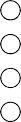     DON’T KNOWVIOLENCE AND TRAUMAHave you ever experienced violence or trauma in any setting (including community or school violence; domestic violence; physical, psychological, or sexual maltreatment/assault within or outside of the family; natural disaster; terrorism; neglect; or traumatic grief)?YES NO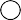 REFUSED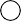     DON’T KNOW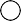 [IF NO, REFUSED, OR DON’T KNOW, SKIP TO ITEM F13.]Did any of these experiences feel so frightening, horrible, or upsetting that, in the past and/or the present, you:12a.	Have had nightmares about it or thought about it when you did not want to?    YES NO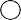 REFUSED DON’T KNOW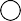 12b.	Tried hard not to think about it or went out of your way to avoid situations that remind you of it?YES NO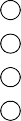 REFUSED DON’T KNOW12c.	Were constantly on guard, watchful, or easily startled?YES NO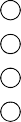 REFUSED DON’T KNOW12d.	Felt numb and detached from others, activities, or your surroundings?YES NO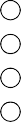 REFUSED DON’T KNOWIn the past 30 days, how often have you been hit, kicked, slapped, or otherwise physically hurt?NeverA few timesMore than a few times REFUSEDDON’T KNOWSOCIAL CONNECTEDNESSIn the past 30 days, did you attend any voluntary self-help groups for recovery that were not affiliated with a religious or faith-based organization? In other words, did you participate in a nonprofessional, peer- operated organization that is devoted to helping individuals who have addiction-related problems, such as Alcoholics Anonymous, Narcotics Anonymous, Oxford House, Secular Organization for Sobriety, or Women for Sobriety, etc.?YES	[IF YES] SPECIFY HOW MANY TIMES  | 	|	|	REFUSED	DON’T KNOW NOREFUSED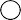     DON’T KNOWIn the past 30 days, did you attend any religious/faith-affiliated recovery self-help groups?YES	[IF YES] SPECIFY HOW MANY TIMES  | 	|	|	REFUSED	DON’T KNOW NOREFUSED    DON’T KNOWIn the past 30 days, did you attend meetings of organizations that support recovery other than the organizations described above?YES	[IF YES] SPECIFY HOW MANY TIMES  | 	|	|	REFUSED	DON’T KNOW NO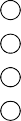 REFUSED DON’T KNOWIn the past 30 days, did you have interaction with family and/or friends that are supportive of your recovery?YES NO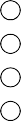 REFUSED DON’T KNOWTo whom do you turn when you are having trouble? [SELECT ONLY ONE.]NO ONECLERGY MEMBER FAMILY MEMBER FRIENDS REFUSED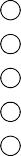 DON’T KNOWOTHER (SPECIFY)  	How satisfied are you with your personal relationships?    Very dissatisfied DissatisfiedNeither satisfied nor dissatisfied Satisfied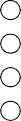 Very satisfied REFUSED DON’T KNOW[This page intentionally left blank]Intake [GO TO INTERVIEW DATE.]6-month follow-up: Did you conduct a follow-up interview?[IF NO, GO DIRECTLY TO SECTION I.]YesNo3-month follow-up [ADOLESCENT PORTFOLIO ONLY]: Did you conduct a follow-up interview?YesNo[IF NO, GO DIRECTLY TO SECTION I.]Discharge: Did you conduct a discharge interview?[IF NO, GO DIRECTLY TO SECTION J.]YesNoInterview Date	| 	|	| / | 	|	| / | 	|	|	|	|Month	Day	YearYesNoRefusedCentral American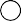 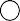 Cuban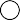 DominicanMexicanPuerto RicanSouth AmericanOther[IF YES, SPECIFY BELOW.][IF YES, ANSWER FOR UP TO 6 PEOPLE.] What is the relationship of that person (Service Member) to you?[WRITE RELATIONSHIP IN COLUMN HEADING.]1 = Mother	2 = Father3 = Brother	4 = Sister5 = Spouse	6 = Partner7 = Child	8 = Other (Specify)  	[IF YES, ANSWER FOR UP TO 6 PEOPLE.] What is the relationship of that person (Service Member) to you?[WRITE RELATIONSHIP IN COLUMN HEADING.]1 = Mother	2 = Father3 = Brother	4 = Sister5 = Spouse	6 = Partner7 = Child	8 = Other (Specify)  	[IF YES, ANSWER FOR UP TO 6 PEOPLE.] What is the relationship of that person (Service Member) to you?[WRITE RELATIONSHIP IN COLUMN HEADING.]1 = Mother	2 = Father3 = Brother	4 = Sister5 = Spouse	6 = Partner7 = Child	8 = Other (Specify)  	[IF YES, ANSWER FOR UP TO 6 PEOPLE.] What is the relationship of that person (Service Member) to you?[WRITE RELATIONSHIP IN COLUMN HEADING.]1 = Mother	2 = Father3 = Brother	4 = Sister5 = Spouse	6 = Partner7 = Child	8 = Other (Specify)  	[IF YES, ANSWER FOR UP TO 6 PEOPLE.] What is the relationship of that person (Service Member) to you?[WRITE RELATIONSHIP IN COLUMN HEADING.]1 = Mother	2 = Father3 = Brother	4 = Sister5 = Spouse	6 = Partner7 = Child	8 = Other (Specify)  	[IF YES, ANSWER FOR UP TO 6 PEOPLE.] What is the relationship of that person (Service Member) to you?[WRITE RELATIONSHIP IN COLUMN HEADING.]1 = Mother	2 = Father3 = Brother	4 = Sister5 = Spouse	6 = Partner7 = Child	8 = Other (Specify)  	[IF YES, ANSWER FOR UP TO 6 PEOPLE.] What is the relationship of that person (Service Member) to you?[WRITE RELATIONSHIP IN COLUMN HEADING.]1 = Mother	2 = Father3 = Brother	4 = Sister5 = Spouse	6 = Partner7 = Child	8 = Other (Specify)  	Has the Service Member experienced any of the following? [CHECK ANSWER IN APPROPRIATE COLUMNFOR ALL THAT APPLY.](Relationship) 1.(Relationship)2.(Relationship)3.(Relationship)4.(Relationship)5.(Relationship)6.6a. Deployed in support of combat operations (e.g., Iraq or Afghanistan)?YES NOREFUSEDDON’T KNOWYES NOREFUSEDDON’T KNOWYES NOREFUSEDDON’T KNOWYES NOREFUSEDDON’T KNOWYES NOREFUSEDDON’T KNOWYES NOREFUSEDDON’T KNOW6b. Was physically injured during combat operations?YES     NO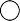 REFUSEDDON’T KNOWYES      NO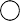 REFUSEDDON’T KNOWYES     NO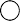 REFUSEDDON’T KNOWYES     NO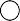 REFUSEDDON’T KNOWYES     NO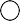 REFUSEDDON’T KNOWYES      NO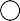 REFUSEDDON’T KNOW6c. Developed combatYESYESYESYESYESYESstressNONONONONONOsymptoms/difficultiesREFUSEDREFUSEDREFUSEDREFUSEDREFUSEDREFUSEDadjusting following   DON’T   DON’T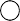    DON’T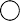    DON’T   DON’T   DON’Tdeployment, includingKNOWKNOWKNOWKNOWKNOWKNOWpost-traumatic stressdisorder (PTSD),depression, or suicidalthoughts?6d. Died or was killed?YESYESYESYESYESYES   NO   NO   NO   NO   NO   NOREFUSEDREFUSEDREFUSEDREFUSEDREFUSEDREFUSEDDON’TDON’TDON’TDON’TDON’TDON’TKNOWKNOWKNOWKNOWKNOWKNOWNumberof DaysRF DKRoute*RF DKa.	Cocaine/Crack| 	|	|| 	|b. Marijuana/Hashish (Pot, Joints, Blunts, Chronic, Weed, MaryJane)| 	|	|| 	|c.	Opiates:1. Heroin (Smack, H, Junk, Skag)| 	|	|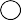 | 	|2. Morphine| 	|	|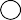 | 	|3. Dilaudid| 	|	|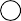 | 	|4. Demerol| 	|	|| 	|5. Percocet| 	|	|| 	|6. Darvon| 	|	|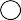 | 	|7. Codeine| 	|	|| 	|8. Tylenol 2, 3, 4| 	|	|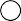 | 	|9. OxyContin/Oxycodone| 	|	|| 	|      ‘d. Non-prescription methadone| 	|	|| 	|e.	Hallucinogens/psychedelics, PCP (Angel Dust, Ozone, Wack, Rocket Fuel), MDMA (Ecstasy, XTC, X, Adam), LSD (Acid,Boomers, Yellow Sunshine), Mushrooms, or Mescaline| 	|	|| 	|f.	Methamphetamine or other amphetamines (Meth, Uppers, Speed, Ice, Chalk, Crystal, Glass, Fire, Crank)| 	|	|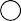 | 	|Numberof DaysRF DKRoute* RF DKg. 1. Benzodiazepines: Diazepam (Valium); Alprazolam (Xanax); Triazolam (Halcion); and Estasolam (Prosom and Rohypnol, also known as roofies, roche, and cope)| 	|	|| 	|2. Barbiturates: Mephobarbital (Mebacut) and pentobarbital sodium (Nembutal)| 	|	|| 	|3. Non-prescription GHB (known as Grievous Bodily Harm, Liquid Ecstasy, and Georgia Home Boy)| 	|	|| 	|        4. Ketamine (known as Special K or Vitamin K)| 	|	|| 	|5. Other tranquilizers, downers, sedatives, or hypnotics| 	|	|| 	|h. Inhalants (poppers, snappers, rush, whippets)| 	|	|| 	|i.	Other illegal drugs (Specify)   	| 	|	|| 	|2.During the past 30 days, did you receive:a.	Inpatient treatment for:YES[IF YES]Altogetherfor how many nightsNORFDKi.	Physical complaint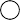  	nights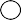 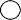 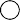 ii.	Mental or emotional difficulties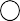  	nights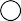 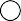 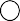 iii. Alcohol or substance abuse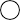  	nights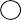 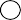 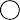 b.	Outpatient treatment for:[IF YES]AltogetherYESfor how many timesNORFDKi.	Physical complaint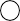  	 times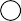 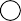 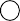 ii.	Mental or emotional difficulties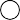  	 times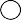 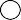 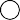 iii. Alcohol or substance abuse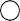  	 times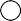 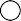 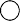 c.	Emergency room treatment for:YES[IF YES]Altogetherfor how many timesNORFDKi.	Physical complaint 	 timesii.	Mental or emotional difficulties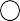  	 times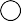 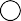 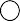 iii. Alcohol or substance abuse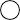  	 times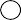 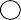 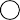 